PATVIRTINTANeringos savivaldybės administracijos direktoriaus 2021 m. liepos 30 d.įsakymu Nr. V13-4251.3 punktu      ATLIKTŲ DARBŲ DERINIMAI______________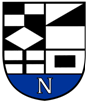 NERINGOS SAVIVALDYBĖS ADMINISTRACIJA MIESTO TVARKYMO IR STATYBOS SKYRIUSL E I D I M A S NR. ______VYKDYTI KASINĖJIMO DARBUS NERINGOS SAVIVALDYBĖS VIEŠOJO NAUDOJIMO TERITORIJOJE, ATITVERTI JĄ IR JOS DALĮ ARBA APRIBOTI EISMĄ JOJELeidimo turėtojas 	(juridinio asmens pavadinimas ir teisinė forma arba fizinio asmens vardas, pavardė)Kodas 	(juridinio asmens kodas arba fizinio asmens gimimo data)Adresas 	(juridinio asmens arba fizinio asmens adresas)Darbų vykdytojas 	(darbų vykdytojo  vardas, pavardė, kvalifikacijos atestato numeris, telefono numeris)Darbų vieta 	(darbų vykdymo vieta)Darbų pobūdis 	(darbų pobūdis ir tikslas)Ardomos dangos kiekis 	(ardomos teritorijos dangos tipas ir plotas kv. m)Atitveriamos dangos kiekis 	(atitveriamos teritorijos dangos tipas ir plotas kv. m)Darbų neardančiais metodais kiekis ________________________________________________________                                                                             (plotas kv. m)Darbų vykdymo būdas 	(darbų vykdymo būdas ir naudojamų mechanizmų pavadinimas, tipas)Darbų pradžia 	(darbų pradžios data ir laikas)Darbų pabaiga (įskaitant dangos atstatymą) 	(darbų pabaigos data ir laikas)REIKALAUJAMA:1. Prieš darbų pradžią pakviesti į darbų vietą institucijų, nurodytų kitoje leidimo pusėje, atstovus ir nepradėti darbų be jų sutikimo.2. Vadovautis statinio statybos projekto, darbų technologijos projekto, darbų vykdymo aprašo, suderintos darbų schemos ir darbų saugos reikalavimų. 3. Laikytis teisės aktų, reglamentuojančių žemės ir statybos darbus, bei šio leidimo reikalavimų. 4. Iki darbų pradžios užtikrinti normalias eismo sąlygas, apylankas (kai darbai vykdomi eismo vietose).5. Dangas atstatyti pagal projekto ir normatyvinių statybos dokumentų reikalavimus ir atliktus darbus suderinti su institucijomis, nurodytomis kitoje leidimo pusėje, per 3 darbo dienas po darbų pabaigos. Nesuderinus atliktų darbų per nustatytą terminą, toliau skaičiuojama vietinė rinkliava taikant koeficientą 4 nuo darbų pabaigos dienos iki dienos, kol atlikti darbai bus suderinti su derinančiomis institucijomis ir Miesto tvarkymo ir statybos skyriumi.NERINGOS SAVIVALDYBĖS ADMINISTRACIJA MIESTO TVARKYMO IR STATYBOS SKYRIUSL E I D I M A S NR. ______VYKDYTI KASINĖJIMO DARBUS NERINGOS SAVIVALDYBĖS VIEŠOJO NAUDOJIMO TERITORIJOJE, ATITVERTI JĄ IR JOS DALĮ ARBA APRIBOTI EISMĄ JOJELeidimo turėtojas 	(juridinio asmens pavadinimas ir teisinė forma arba fizinio asmens vardas, pavardė)Kodas 	(juridinio asmens kodas arba fizinio asmens gimimo data)Adresas 	(juridinio asmens arba fizinio asmens adresas)Darbų vykdytojas 	(darbų vykdytojo  vardas, pavardė, kvalifikacijos atestato numeris, telefono numeris)Darbų vieta 	(darbų vykdymo vieta)Darbų pobūdis 	(darbų pobūdis ir tikslas)Ardomos dangos kiekis 	(ardomos teritorijos dangos tipas ir plotas kv. m)Atitveriamos dangos kiekis 	(atitveriamos teritorijos dangos tipas ir plotas kv. m)Darbų neardančiais metodais kiekis ________________________________________________________                                                                             (plotas kv. m)Darbų vykdymo būdas 	(darbų vykdymo būdas ir naudojamų mechanizmų pavadinimas, tipas)Darbų pradžia 	(darbų pradžios data ir laikas)Darbų pabaiga (įskaitant dangos atstatymą) 	(darbų pabaigos data ir laikas)REIKALAUJAMA:1. Prieš darbų pradžią pakviesti į darbų vietą institucijų, nurodytų kitoje leidimo pusėje, atstovus ir nepradėti darbų be jų sutikimo.2. Vadovautis statinio statybos projekto, darbų technologijos projekto, darbų vykdymo aprašo, suderintos darbų schemos ir darbų saugos reikalavimų. 3. Laikytis teisės aktų, reglamentuojančių žemės ir statybos darbus, bei šio leidimo reikalavimų. 4. Iki darbų pradžios užtikrinti normalias eismo sąlygas, apylankas (kai darbai vykdomi eismo vietose).5. Dangas atstatyti pagal projekto ir normatyvinių statybos dokumentų reikalavimus ir atliktus darbus suderinti su institucijomis, nurodytomis kitoje leidimo pusėje, per 3 darbo dienas po darbų pabaigos. Nesuderinus atliktų darbų per nustatytą terminą, toliau skaičiuojama vietinė rinkliava taikant koeficientą 4 nuo darbų pabaigos dienos iki dienos, kol atlikti darbai bus suderinti su derinančiomis institucijomis ir Miesto tvarkymo ir statybos skyriumi.NERINGOS SAVIVALDYBĖS ADMINISTRACIJA MIESTO TVARKYMO IR STATYBOS SKYRIUSL E I D I M A S NR. ______VYKDYTI KASINĖJIMO DARBUS NERINGOS SAVIVALDYBĖS VIEŠOJO NAUDOJIMO TERITORIJOJE, ATITVERTI JĄ IR JOS DALĮ ARBA APRIBOTI EISMĄ JOJELeidimo turėtojas 	(juridinio asmens pavadinimas ir teisinė forma arba fizinio asmens vardas, pavardė)Kodas 	(juridinio asmens kodas arba fizinio asmens gimimo data)Adresas 	(juridinio asmens arba fizinio asmens adresas)Darbų vykdytojas 	(darbų vykdytojo  vardas, pavardė, kvalifikacijos atestato numeris, telefono numeris)Darbų vieta 	(darbų vykdymo vieta)Darbų pobūdis 	(darbų pobūdis ir tikslas)Ardomos dangos kiekis 	(ardomos teritorijos dangos tipas ir plotas kv. m)Atitveriamos dangos kiekis 	(atitveriamos teritorijos dangos tipas ir plotas kv. m)Darbų neardančiais metodais kiekis ________________________________________________________                                                                             (plotas kv. m)Darbų vykdymo būdas 	(darbų vykdymo būdas ir naudojamų mechanizmų pavadinimas, tipas)Darbų pradžia 	(darbų pradžios data ir laikas)Darbų pabaiga (įskaitant dangos atstatymą) 	(darbų pabaigos data ir laikas)REIKALAUJAMA:1. Prieš darbų pradžią pakviesti į darbų vietą institucijų, nurodytų kitoje leidimo pusėje, atstovus ir nepradėti darbų be jų sutikimo.2. Vadovautis statinio statybos projekto, darbų technologijos projekto, darbų vykdymo aprašo, suderintos darbų schemos ir darbų saugos reikalavimų. 3. Laikytis teisės aktų, reglamentuojančių žemės ir statybos darbus, bei šio leidimo reikalavimų. 4. Iki darbų pradžios užtikrinti normalias eismo sąlygas, apylankas (kai darbai vykdomi eismo vietose).5. Dangas atstatyti pagal projekto ir normatyvinių statybos dokumentų reikalavimus ir atliktus darbus suderinti su institucijomis, nurodytomis kitoje leidimo pusėje, per 3 darbo dienas po darbų pabaigos. Nesuderinus atliktų darbų per nustatytą terminą, toliau skaičiuojama vietinė rinkliava taikant koeficientą 4 nuo darbų pabaigos dienos iki dienos, kol atlikti darbai bus suderinti su derinančiomis institucijomis ir Miesto tvarkymo ir statybos skyriumi.NERINGOS SAVIVALDYBĖS ADMINISTRACIJA MIESTO TVARKYMO IR STATYBOS SKYRIUSL E I D I M A S NR. ______VYKDYTI KASINĖJIMO DARBUS NERINGOS SAVIVALDYBĖS VIEŠOJO NAUDOJIMO TERITORIJOJE, ATITVERTI JĄ IR JOS DALĮ ARBA APRIBOTI EISMĄ JOJELeidimo turėtojas 	(juridinio asmens pavadinimas ir teisinė forma arba fizinio asmens vardas, pavardė)Kodas 	(juridinio asmens kodas arba fizinio asmens gimimo data)Adresas 	(juridinio asmens arba fizinio asmens adresas)Darbų vykdytojas 	(darbų vykdytojo  vardas, pavardė, kvalifikacijos atestato numeris, telefono numeris)Darbų vieta 	(darbų vykdymo vieta)Darbų pobūdis 	(darbų pobūdis ir tikslas)Ardomos dangos kiekis 	(ardomos teritorijos dangos tipas ir plotas kv. m)Atitveriamos dangos kiekis 	(atitveriamos teritorijos dangos tipas ir plotas kv. m)Darbų neardančiais metodais kiekis ________________________________________________________                                                                             (plotas kv. m)Darbų vykdymo būdas 	(darbų vykdymo būdas ir naudojamų mechanizmų pavadinimas, tipas)Darbų pradžia 	(darbų pradžios data ir laikas)Darbų pabaiga (įskaitant dangos atstatymą) 	(darbų pabaigos data ir laikas)REIKALAUJAMA:1. Prieš darbų pradžią pakviesti į darbų vietą institucijų, nurodytų kitoje leidimo pusėje, atstovus ir nepradėti darbų be jų sutikimo.2. Vadovautis statinio statybos projekto, darbų technologijos projekto, darbų vykdymo aprašo, suderintos darbų schemos ir darbų saugos reikalavimų. 3. Laikytis teisės aktų, reglamentuojančių žemės ir statybos darbus, bei šio leidimo reikalavimų. 4. Iki darbų pradžios užtikrinti normalias eismo sąlygas, apylankas (kai darbai vykdomi eismo vietose).5. Dangas atstatyti pagal projekto ir normatyvinių statybos dokumentų reikalavimus ir atliktus darbus suderinti su institucijomis, nurodytomis kitoje leidimo pusėje, per 3 darbo dienas po darbų pabaigos. Nesuderinus atliktų darbų per nustatytą terminą, toliau skaičiuojama vietinė rinkliava taikant koeficientą 4 nuo darbų pabaigos dienos iki dienos, kol atlikti darbai bus suderinti su derinančiomis institucijomis ir Miesto tvarkymo ir statybos skyriumi.NERINGOS SAVIVALDYBĖS ADMINISTRACIJA MIESTO TVARKYMO IR STATYBOS SKYRIUSL E I D I M A S NR. ______VYKDYTI KASINĖJIMO DARBUS NERINGOS SAVIVALDYBĖS VIEŠOJO NAUDOJIMO TERITORIJOJE, ATITVERTI JĄ IR JOS DALĮ ARBA APRIBOTI EISMĄ JOJELeidimo turėtojas 	(juridinio asmens pavadinimas ir teisinė forma arba fizinio asmens vardas, pavardė)Kodas 	(juridinio asmens kodas arba fizinio asmens gimimo data)Adresas 	(juridinio asmens arba fizinio asmens adresas)Darbų vykdytojas 	(darbų vykdytojo  vardas, pavardė, kvalifikacijos atestato numeris, telefono numeris)Darbų vieta 	(darbų vykdymo vieta)Darbų pobūdis 	(darbų pobūdis ir tikslas)Ardomos dangos kiekis 	(ardomos teritorijos dangos tipas ir plotas kv. m)Atitveriamos dangos kiekis 	(atitveriamos teritorijos dangos tipas ir plotas kv. m)Darbų neardančiais metodais kiekis ________________________________________________________                                                                             (plotas kv. m)Darbų vykdymo būdas 	(darbų vykdymo būdas ir naudojamų mechanizmų pavadinimas, tipas)Darbų pradžia 	(darbų pradžios data ir laikas)Darbų pabaiga (įskaitant dangos atstatymą) 	(darbų pabaigos data ir laikas)REIKALAUJAMA:1. Prieš darbų pradžią pakviesti į darbų vietą institucijų, nurodytų kitoje leidimo pusėje, atstovus ir nepradėti darbų be jų sutikimo.2. Vadovautis statinio statybos projekto, darbų technologijos projekto, darbų vykdymo aprašo, suderintos darbų schemos ir darbų saugos reikalavimų. 3. Laikytis teisės aktų, reglamentuojančių žemės ir statybos darbus, bei šio leidimo reikalavimų. 4. Iki darbų pradžios užtikrinti normalias eismo sąlygas, apylankas (kai darbai vykdomi eismo vietose).5. Dangas atstatyti pagal projekto ir normatyvinių statybos dokumentų reikalavimus ir atliktus darbus suderinti su institucijomis, nurodytomis kitoje leidimo pusėje, per 3 darbo dienas po darbų pabaigos. Nesuderinus atliktų darbų per nustatytą terminą, toliau skaičiuojama vietinė rinkliava taikant koeficientą 4 nuo darbų pabaigos dienos iki dienos, kol atlikti darbai bus suderinti su derinančiomis institucijomis ir Miesto tvarkymo ir statybos skyriumi.Leidimas išduotas ___________________(data)Leidimas išduotas ___________________(data)Reg. Nr. __________Leidimas pratęstas iki _______________(data)Leidimas pratęstas iki _______________(data)Reg. Nr. ______________________________(pareigų pavadinimas)A. V.______________(parašas)__________________(vardas ir pavardė)Institucijos pavadinimas,adresas, telefono numerisDarbuotojo pareigos, vardas, pavardė, parašas, darbų derinimo dataInžineriniai tinklai nepažeisti (sutvarkyti):Inžineriniai tinklai nepažeisti (sutvarkyti):Biudžetinė įstaiga „Paslaugos Neringai“Taikos g. 45, 93127 NeringaTel. 8 682 06377Uždaroji akcinė bendrovė „Neringos vanduo“G. D. Kuverto g. 11, 93123 NeringaTel. (8 685) 46170Uždaroji akcinė bendrovė „Neringos energija“Taikos g. 4A, 9312 NeringaTel. (8 469) 52747AB „Energijos skirstymo operatorius“ (ESO)Liepų g. 64A, 92101 KlaipėdaTel. 1852Telia Lietuva, AB Liepų g. 16A, 92114 KlaipėdaTel. 8686 45965Klaipėdos apskrities priešgaisrinė gelbėjimo valdyba, Neringos priešgaisrinė gelbėjimo tarnyba Taikos g. 4A, 93121 NeringaTel. (8 469) 52201Kultūros paveldo departamentas prie Kultūros ministerijos, Klaipėdos teritorinis padalinys (kai nereikia statybą leidžiančio dokumento)Tomo g. 2, 91245 KlaipėdaTel. (8 46) 31 08 26, (8 46) 21 64 90Neringos savivaldybės administracijaArchitektūros skyriusTaikos g. 2, 93121 NeringaTel. (8 469) 52288Atstatytos dangos ir sutvarkyta teritorija priimtaAtstatytos dangos ir sutvarkyta teritorija priimtaNeringos savivaldybės administracijos Miesto tvarkymo ir statybos skyriusTaikos g. 2, 93121 NeringaTel. (8 469) 52271